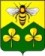 СОБРАНИЕ ДЕПУТАТОВ САНДОВСКОГО РАЙОНАТверская областьРЕШЕНИЕ18.02.2020                                          п. Сандово                                                  № 8Об утверждении Порядка проведения осмотра зданий,сооружений в целях оценки их технического состоянияи надлежащего технического обслуживания в соответствиис требованиями технических регламентов к конструктивными другим характеристикам надежности и безопасностиобъектов, требованиями проектной документацииуказанных объектов, выдачи рекомендаций о мерахпо устранению выявленных нарушенийРуководствуясь Градостроительным кодексом Российской Федерации от 29.12.2004 г. № 190-ФЗ, Федеральным законом от 06.10.2003 г. № 131-ФЗ "Об общих принципах организации местного самоуправления в Российской Федерации", Федеральным законом от 30.12.2009 г. № 384-ФЗ "Технический регламент о безопасности зданий и сооружений", Уставом муниципального образования «Сандовский район»  Тверской области, Соглашениями о передаче органам местного самоуправления Сандовского района части полномочий по решению вопросов местного значения органов местного самоуправления поселений, Собрание депутатов Сандовского района РЕШИЛО:        1. Утвердить Порядок проведения осмотра зданий, сооружений в целях оценки их технического состояния и надлежащего технического обслуживания в соответствии с требованиями технических регламентов к конструктивным и другим характеристикам надежности и безопасности объектов, требованиями проектной документации указанных объектов, выдачи рекомендаций о мерах по устранению выявленных нарушений (прилагается).        2. Настоящее решение вступает в силу со дня его официального опубликования и подлежит размещению на официальном сайте администрации Сандовского района в сети "Интернет"Глава Сандовского  района 	                                                	О.Н. ГрязновПредседатель Собрания депутатов                         Сандовского района Тверской области                                                     О.В. СмирноваПриложениек Решению Совета депутатов Сандовского района № 8 от 18.02.2020 г.Порядок проведения осмотра зданий, сооружений в целях оценки их технического состояния и надлежащего технического обслуживания в соответствии с требованиями технических регламентов к конструктивным и другим характеристикам надежности и безопасности объектов, требованиями проектной документации указанных объектов, выдачи рекомендаций о мерах по устранению выявленных нарушений1. Общие положения1.1. Настоящий Порядок разработан в соответствии Градостроительным кодексом Российской Федерации от 29.12.2004 г. № 190-ФЗ, Федеральным законом от 06.10.2003 г. № 131-ФЗ "Об общих принципах организации местного самоуправления в Российской Федерации", Федеральным законом от 30.12.2009 г. № 384-ФЗ "Технический регламент о безопасности зданий и сооружений", Уставом муниципального образования  «Сандовский район»  Тверской области.1.2. Порядок устанавливает процедуру организации и проведения осмотра зданий, сооружений в целях оценки их технического состояния и надлежащего технического обслуживания в соответствии с требованиями технических регламентов к конструктивным и другим характеристикам надежности и безопасности объектов, требованиями проектной документации указанных объектов, выдачи рекомендаций о мерах по устранению выявленных нарушений.1.3. Действие настоящего Порядка распространяется на все здания и сооружения независимо от формы собственности, расположенные на территории Сандовского района, за исключением случаев, если при эксплуатации таких зданий, сооружений осуществляется государственный контроль (надзор) в соответствии с федеральными законами, в том числе жилищный.2. Организация и проведение осмотра
2.1. Основанием для проведения осмотра является поступление в Администрацию Сандовского района (далее так же-Администрация района) заявлений физических или юридических лиц о нарушении требований законодательства Российской Федерации к эксплуатации зданий, сооружений, о возникновении аварийных ситуаций в зданиях, сооружениях или возникновении угрозы разрушения зданий, сооружений.В случае, если при эксплуатации зданий, сооружений, в отношении которых в Администрацию района поступило заявление, осуществляется государственный контроль (надзор) в соответствии с федеральными законами, осмотр не проводится. При этом заявление о нарушении требований законодательства Российской Федерации к эксплуатации зданий, сооружений, о возникновении аварийных ситуаций в зданиях, сооружениях или возникновении угрозы разрушения зданий, сооружений направляется в орган, осуществляющий в соответствии с федеральными законами государственный контроль (надзор) при эксплуатации зданий, сооружений, в течение семи дней с даты регистрации указанного заявления.2.2. Срок проведения осмотра, выдачи рекомендаций о мерах по устранению выявленных нарушений и направления ответа о результатах рассмотрения заявления не должен превышать тридцать дней с даты регистрации заявления в Администрации района.2.3. В случае поступления заявления о возникновении аварийных ситуаций в зданиях, сооружениях или возникновении угрозы разрушения зданий, сооружений срок издания правового акта о проведении осмотра здания, сооружения; проведения осмотра; размещения на официальном сайте Администрации района в информационно-телекоммуникационной сети Интернет сообщения о планируемом осмотре; составления акта осмотра здания, сооружения; выдачи рекомендаций об устранении выявленных нарушений не должен превышать двадцати четырех часов с даты регистрации заявления в Администрации района.2.4. Проведение осмотров осуществляется комиссией на основании распоряжения Администрации Сандовского района о проведении осмотра здания, сооружения.2.5. Распоряжение о проведении осмотра здания, сооружения издается в срок, не превышающий пяти рабочих дней с даты регистрации заявления в Администрации района, за исключением случая, если основанием для проведения осмотра является заявление о возникновении аварийных ситуаций в зданиях, сооружениях или возникновении угрозы разрушения зданий, сооружений.2.6. В распоряжении о проведении осмотра здания, сооружения указываются:1) фамилия, имя, отчество и должность членов комиссии, осуществляющих осмотр;2) наименование юридического лица или фамилия, имя, отчество индивидуального предпринимателя, физического лица, ответственного за эксплуатацию осматриваемого здания, сооружения, его место нахождения или место жительства;3) объект осмотра (наименование здания, сооружения, его место нахождения);4) правовые основания проведения осмотра;5) дата и время проведения осмотра.В случае отсутствия в Администрации Сандовского района информации о наименовании юридического лица или фамилии, имени, отчестве индивидуального предпринимателя, физического лица, ответственного за эксплуатацию осматриваемого здания, сооружения, его месте нахождения или месте жительства указанная информация запрашивается Администрацией района в порядке, предусмотренном законодательством Российской Федерации, в органе, осуществляющем государственный кадастровый учет и государственную регистрацию прав. В случае, если в течение пяти рабочих дней информация о наименовании юридического лица, его месте нахождения или фамилии, имени, отчестве индивидуального предпринимателя, физического лица, ответственного за эксплуатацию осматриваемого здания, сооружения, его месте жительства не поступила в Администрацию района, в правовом акте о проведении осмотра здания, сооружения соответствующая информация не указывается.В случае, если основанием для проведения осмотра является заявление о возникновении аварийных ситуаций в зданиях, сооружениях или возникновении угрозы разрушения зданий, сооружений, наименование юридического лица или фамилия, имя, отчество индивидуального предпринимателя, физического лица, ответственного за эксплуатацию осматриваемого здания, сооружения, их место нахождения или место жительство указываются в правовом акте о проведении осмотра здания, сооружения только при наличии такой информации в Администрации Сандовского района.2.7. В состав комиссии включается заместитель  Главы администрации  Сандовского района,  Главы администраций городского и сельских поселений Сандовского района(по согласованию), заведующий отделом архитектуры, земельных и имущественных отношений администрации Сандовского района, заведующий отделом жизнеобеспечения администрации Сандовского района.        В случае, если для проведения осмотра зданий, сооружений требуются специальные знания и навыки, к его проведению могут привлекаться представители экспертных или специализированных организаций.2.8. Лицо, ответственное за эксплуатацию здания, сооружения, уведомляется о проведении осмотра не позднее чем за три дня до даты начала проведения осмотра заказным почтовым отправлением с уведомлением о вручении либо иным способом, позволяющим зафиксировать факт его получения, на адрес, установленный Администрацией района.Уведомление о проведении осмотра, адресованное юридическому лицу, направляется Администрацией района по месту нахождения юридического лица. Место нахождения юридического лица определяется на основании выписки из Единого государственного реестра юридических лиц.Уведомление о проведении осмотра, адресованное гражданину, в том числе индивидуальному предпринимателю, направляется по месту его жительства. Место жительства индивидуального предпринимателя определяется на основании выписки из Единого государственного реестра индивидуальных предпринимателей.Лицо, ответственное за эксплуатацию здания, сооружения, считается надлежащим образом уведомленным о предстоящем осмотре, если:1) адресат отказался от получения уведомления и этот отказ зафиксирован организацией почтовой связи или Администрацией Сандовского района;2) адресат не явился за получением уведомления, направленного Администрацией района в установленном порядке, о чем организация почтовой связи уведомила Администрацию Сандовского района;3) уведомление не вручено в связи с отсутствием адресата по указанному адресу, о чем организация почтовой связи уведомила Администрацию района  с указанием источника данной информации;4) имеются доказательства вручения уведомления лицу, ответственному за эксплуатацию здания, сооружения;5) уведомление вручено уполномоченному лицу филиала или представительства юридического лица.Датой уведомления лица, ответственного за эксплуатацию здания, сооружения, является:дата фиксации организацией почтовой связи или Администрацией района отказа адресата от получения уведомления;дата фиксации организацией почтовой связи неявки адресата за получением уведомления несмотря на почтовое извещение;дата фиксации организацией почтовой связи невручения уведомления в связи с отсутствием адресата по указанному адресу;дата вручения уведомления лицу, ответственному за эксплуатацию здания, сооружения, уполномоченному лицу филиала или представительства юридического лица.Администрация  Сандовского района в течение трех дней со дня издания распоряжения о проведении осмотра здания, сооружения обязана обеспечить размещение на официальном сайте Администрации Сандовского района в информационно-телекоммуникационной сети Интернет сообщения о планируемом осмотре, за исключением случая, если основанием для проведения осмотра является заявление о возникновении аварийных ситуаций в зданиях, сооружениях или возникновении угрозы разрушения зданий, сооружений.2.9. В случае, если лицо, ответственное за эксплуатацию здания, сооружения, не уведомлено способом, указанным в пункте 2.8 настоящего Порядка, копия распоряжения о проведении осмотра здания, сооружения вручается под подпись комиссией, осуществляющей осмотр, лицу, ответственному за эксплуатацию здания, сооружения (в лице руководителя, иного должностного лица или уполномоченного представителя юридического лица, представителя физического лица), непосредственно в день проведения осмотра.2.10. Уведомление лица, ответственного за эксплуатацию здания, сооружения, необязательно при проведении осмотра на основании заявления, в котором содержится информация о возникновении аварийных ситуаций в данных зданиях, сооружениях или возникновении угрозы разрушения данных зданий, сооружений. При наличии в этом случае в Администрации района  информации о лице, ответственном за эксплуатацию осматриваемого здания, сооружения, лицо, ответственное за эксплуатацию здания, сооружения, уведомляется Администрацией Сандовского района о проведении осмотра незамедлительно любым доступным способом в целях обеспечения доступа в здание, сооружение.2.11. Лицо, ответственное за эксплуатацию здания, сооружения, обязано представить комиссии, осуществляющей осмотр, возможность ознакомиться с документами, материалами, информацией, связанными с целями, задачами и предметом осмотра и необходимыми для его проведения, а также обеспечить для них и участвующих (при необходимости) в осмотре специалистов, экспертов, представителей специализированных организаций доступ на территорию, в подлежащие осмотру здания, сооружения, помещения в них, к оборудованию систем инженерно-технического обеспечения и сетей инженерно-технического обеспечения здания, сооружения.В случае, если лицо, ответственное за эксплуатацию здания, сооружения, не предоставит комиссии необходимые для проведения осмотра документы, материалы и информацию либо не обеспечит их доступ в осматриваемое здание, сооружение при условии отсутствия возможности проведения осмотра без указанных документов, материалов и информации и (или) без доступа в здание, сооружение, комиссией в тот же день составляется акт о невозможности проведения осмотра здания, сооружения с указанием причин невозможности проведения осмотра (приложение 1).Неявка на осмотр лица, ответственного за эксплуатацию здания, сооружения, не является препятствием для проведения осмотра.Акт о невозможности проведения осмотра здания, сооружения подписывается членами комиссии, экспертами, представителями экспертных и иных организаций (в случае их привлечения к проведению осмотра).Копия акта о невозможности проведения осмотра здания, сооружения направляется заявителю, лицу, ответственному за эксплуатацию здания, сооружения, в течение трех рабочих дней со дня его составления заказным почтовым отправлением с уведомлением о вручении либо иным способом, позволяющим зафиксировать факт его получения.В целях осуществления осмотра Администрация  Сандовского района в течение трех рабочих дней с даты составления акта о невозможности проведения осмотра здания, сооружения направляет в правоохранительные, контрольные, надзорные и иные органы заявление об оказании содействия в обеспечении доступа в здание, сооружение и истребовании необходимых для проведения осмотра документов, материалов, информации с приложением копий заявления физического или юридического лица о нарушении требований законодательства Российской Федерации к эксплуатации зданий, сооружений, о возникновении аварийных ситуаций в зданиях, сооружениях или возникновении угрозы разрушения зданий, сооружений; правового акта о проведении осмотра здания, сооружения; акта о невозможности проведения осмотра здания, сооружения.В случае, если основанием для проведения осмотра явилось заявление о возникновении аварийных ситуаций в зданиях, сооружениях или возникновении угрозы разрушения зданий, сооружений, направление акта о невозможности проведения осмотра здания, сооружения заявителю и лицу, ответственному за эксплуатацию здания, направление в компетентные органы заявления об оказании содействия в обеспечении доступа в здание, сооружение и истребовании необходимых для проведения осмотра документов, материалов, информации осуществляются в день составления акта о невозможности проведения осмотра здания, сооружения.2.12. Проведение осмотра включает:1) ознакомление:- с результатами инженерных изысканий, проектной документацией, актами освидетельствования работ, строительных конструкций, систем инженерно-технического обеспечения и сетей инженерно-технического обеспечения здания, сооружения;- с журналом эксплуатации здания, сооружения, ведение которого предусмотрено частью 5 статьи 55.25 Градостроительного кодекса Российской Федерации;- с договорами, на основании которых лица, ответственные за эксплуатацию здания, сооружения, привлекают иных физических или юридических лиц в целях обеспечения безопасной эксплуатации здания, сооружения (при наличии);- с правилами безопасной эксплуатации зданий, сооружений в случае, если в отношении таких зданий, сооружений отсутствует раздел проектной документации, устанавливающий требования к обеспечению безопасной эксплуатации объектов капитального строительства, и если их разработка требуется в соответствии с законодательством Российской Федерации;2) обследование зданий, сооружений (визуальный осмотр с фотофиксацией видимых дефектов) на соответствие требованиям Федерального закона от 30.12.2009 г. № 384-ФЗ "Технический регламент о безопасности зданий и сооружений" и других технических регламентов в части проверки состояния оснований, строительных конструкций, систем инженерно-технического обеспечения и сетей инженерно-технического обеспечения в целях оценки состояния конструктивных и других характеристик надежности и безопасности зданий, сооружений, систем инженерно-технического обеспечения и сетей инженерно-технического обеспечения и соответствия указанных характеристик требованиям законодательства.2.13. По результатам осмотра составляется акт осмотра здания, сооружения (приложение 2).К акту осмотра здания, сооружения прилагаются:1) объяснения лиц, допустивших нарушение требований законодательства;2) результаты фотофиксации осмотра, в том числе нарушений требований законодательства, повлекших возникновение аварийных ситуаций в зданиях, сооружениях или возникновение угрозы разрушения зданий, сооружений;3) заключения специалистов, экспертов, представителей специализированных организаций, привлеченных к проведению осмотра, о проведенных исследованиях, испытаниях и экспертизах (при наличии);4) документы, материалы или их копии, связанные с результатами осмотра или содержащие информацию, подтверждающую или опровергающую наличие нарушений требований законодательства (при наличии);5) рекомендации о мерах по устранению выявленных нарушений (приложение 3).2.14. Акт осмотра здания, сооружения составляется в течение пяти рабочих дней с даты проведения осмотра, за исключением случая, если основанием для проведения осмотра является заявление о возникновении аварийных ситуаций в зданиях, сооружениях или возникновении угрозы разрушения зданий, сооружений. Акт осмотра здания, сооружения подписывается членами комиссии, экспертами, представителями экспертных и иных организаций (в случае их привлечения к проведению осмотра).Акт осмотра здания, сооружения составляется в двух экземплярах, один из которых вручается лицу, ответственному за эксплуатацию здания, сооружения (в лице руководителя, иного должностного лица или уполномоченного представителя юридического лица, уполномоченного представителя физического лица), под подпись об ознакомлении. В случае отказа лица, ответственного за эксплуатацию здания, сооружения (в лице руководителя, иного должностного лица или уполномоченного представителя юридического лица, уполномоченного представителя физического лица), от ознакомления с актом осмотра здания, сооружения в акте осмотра здания, сооружения производится соответствующая запись.В случае отсутствия лица, ответственного за эксплуатацию здания, сооружения (в лице руководителя, иного должностного лица или уполномоченного представителя юридического лица, уполномоченного представителя физического лица), а также в случае отказа данного лица проставить подпись об ознакомлении с актом осмотра здания, сооружения акт осмотра здания, сооружения направляется в адрес лица, ответственного за эксплуатацию здания, сооружения, заказным почтовым отправлением с уведомлением о вручении.2.15. В случае обнаружения при проведении осмотра нарушений требований технических регламентов, предъявляемых к конструктивным и другим характеристикам надежности и безопасности зданий, сооружений, требований проектной документации указанных объектов лицам, ответственным за эксплуатацию здания, сооружения, выдаются рекомендации об устранении выявленных нарушений с указанием срока устранения выявленных нарушений.Рекомендации об устранении выявленных нарушений подготавливаются Администрацией района в течение пяти рабочих дней с даты проведения осмотра, за исключением случая, если основанием для проведения осмотра является заявление о возникновении аварийных ситуаций в зданиях, сооружениях или возникновении угрозы разрушения зданий, сооружений, и направляются лицам, ответственным за эксплуатацию здания, сооружения, одновременно с актом осмотра здания, сооружения.2.16. При обнаружении в ходе осмотра нарушений требований законодательства, ответственность за которые предусмотрена Кодексом Российской Федерации об административных правонарушениях, Администрация района направляет материалы о выявленных нарушениях в орган, должностные лица которого уполномочены в соответствии с Кодексом Российской Федерации об административных правонарушениях составлять протоколы об административных правонарушениях.2.17. Администрация района ведет учет проведенных осмотров в журнале учета осмотров зданий, сооружений (приложение 4).2.18. Информация о результатах рассмотрения заявления о нарушении требований законодательства Российской Федерации к эксплуатации зданий, сооружений, о возникновении аварийных ситуаций в зданиях, сооружениях или возникновении угрозы разрушения зданий, сооружений направляется заявителю с приложением копий акта осмотра зданий, сооружений, выданных рекомендаций в течение пяти рабочих дней с даты составления акта осмотра зданий, сооружений, рекомендаций об устранении выявленных нарушений.3. Контроль за соблюдением сроков устранения нарушений3.1. Контроль за соблюдением сроков устранения нарушений осуществляется Администрацией Сандовского района.3.2. Контроль за соблюдением сроков устранения нарушений осуществляется в форме текущего контроля по истечении срока исполнения объектом контроля ранее выданных рекомендаций.3.3. В случае неисполнения объектом контроля сроков устранения нарушений, указанных в рекомендациях при проведении осмотра здания, сооружения на основании заявления о возникновении аварийной ситуации в здании, сооружении или возникновении угрозы разрушения здания, сооружения, информация о результатах осмотра в течение двадцати четырех часов со дня установления такого факта направляется в прокуратуру Сандовского района для принятия мер прокурорского реагирования.Глава Сандовского района                                              О.Н.ГрязновПриложение 1
к Порядку проведения осмотра зданий, сооружений
в целях оценки их технического состояния
и надлежащего технического обслуживания
в соответствии с требованиями технических
регламентов к конструктивным и другим
характеристикам надежности и безопасности
объектов, требованиями проектной
документации указанных объектов, выдачи
рекомендаций о мерах по устранению
выявленных нарушенийАКТ № ______ о невозможности проведения осмотра здания, сооружения
"___" ______________ ______ года

Настоящий акт составлен ______________________________________________________
____________________________________________________________________________
                                                                            (должности, Ф.И.О. лиц, проводивших осмотр)
____________________________________________________________________________
на основании ________________________________________________________________
                                                                                         (дата и номер правового акта)
____________________________________________________________________________
с участием: _________________________________________________________________
___________________________________________________________________________
                                               (Ф.И.О. лиц, привлеченных к участию в осмотре, их место работы, должности)
___________________________________________________________________________
___________________________________________________________________________
в присутствии: ______________________________________________________________
___________________________________________________________________________
                                                      (Ф.И.О. лица, ответственного за эксплуатацию здания, сооружения,
                                                                    или его уполномоченного представителя)
___________________________________________________________________________
__________________________________________________________________________.
Объект осмотра: ____________________________________________________________
___________________________________________________________________________
___________________________________________________________________________
                                                   (наименование здания, сооружения, его место нахождения (адрес),
                                                 Ф.И.О./наименование лица, которому принадлежит здание, сооружение)
__________________________________________________________________________.
Проведение осмотра невозможно по следующим причинам:
__________________________________________________________________________
___________________________________________________________________________
___________________________________________________________________________
___________________________________________________________________________
__________________________________________________________________________.
Подписи членов комиссии, лиц, привлеченных к участию в осмотре, лиц,
присутствовавших при осмотре:
___________________________ (______________________)
___________________________ (______________________)
___________________________ (______________________)
                                                                подписи расшифровка подписейПриложение 2
к Порядку проведения осмотра зданий, сооружений
в целях оценки их технического состояния
и надлежащего технического обслуживания
в соответствии с требованиями технических
регламентов к конструктивным и другим
характеристикам надежности и безопасности
объектов, требованиями проектной
документации указанных объектов, выдачи
рекомендаций о мерах по устранению
выявленных нарушенийАКТ № _____ осмотра здания, сооружения в целях оценки его технического состояния, надлежащего технического обслуживания в соответствии с требованиями технических регламентов к конструктивным и другим характеристикам надежности и безопасности объектов, требованиями проектной документации указанных объектов"___" _____________ ____ г.
Настоящий акт составлен ___________________________________________________
                                                            (должности, Ф.И.О. лиц, проводивших осмотр)
___________________________________________________________________________
на основании ______________________________________________________________
                                                                                                 (дата и номер правового акта)
провели осмотр ___________________________________________________________,
                                                                                           (наименование здания, сооружения)
расположенного по адресу: ________________________________________________,
принадлежащего ____________________________________________________________
                                                      (Ф.И.О./наименование лица, которому принадлежит здание, сооружение)
__________________________________________________________________________,
в присутствии: ____________________________________________________________
                                                                       (Ф.И.О. лица, ответственного за эксплуатацию здания,
                                                                        сооружения, или его уполномоченного представителя)
При осмотре установлено: __________________________________________________
                                                                                 (описание выявленных нарушений в случае, если
                                                                                                   нарушений не установлено,
___________________________________________________________________________
                                                                                         указывается "нарушений не выявлено")
Приложения к акту: ________________________________________________________
                                                         (материалы фотофиксации и иные материалы, оформленные
                                                                                                   в ходе осмотра)
Подписи членов комиссии, лиц, привлеченных к участию в осмотре, лиц,
присутствовавших при осмотре:
___________________________________________________________ _______________
                                                                                                                                                           (Ф.И.О.) (подпись)
___________________________________________________________ _______________
                                                                                                                                                             (Ф.И.О.) (подпись)
С актом ознакомлен: 
_____________________________ _____________________
                                                                     (Ф.И.О.) (подпись)
                                         (лицо, ответственное за эксплуатацию здания, сооружения,
                                          или его уполномоченный представитель)
Копию акта получил: 
_____________________________ _____________________                                                                     (Ф.И.О.) (подпись)
Приложение 3к Порядку проведения осмотра зданий, сооружений
в целях оценки их технического состояния
и надлежащего технического обслуживания
в соответствии с требованиями технических
регламентов к конструктивным и другим
характеристикам надежности и безопасности
объектов, требованиями проектной
документации указанных объектов, выдачи
рекомендаций о мерах по устранению
выявленных нарушений                                         Администрация Сандовского района
___________________________________________________________________________
РЕКОМЕНДАЦИИ о мерах по устранению выявленных нарушений В соответствии с актом осмотра здания, сооружения N _______ от _______________РЕКОМЕНДУЕТСЯ:Срок повторного осмотра - "___" ______________ 20__ г.

Рекомендации получил(а) __________________________________ ________________
                                                                                                                                                                                   (подпись)

Подписи членов комиссии:

_________________________________________________________ _________________
                                                                                                                                    (должность, Ф.И.О.) (подпись)

_________________________________________________________ _________________
                                                                                          (должность, Ф.И.О.) (подпись)

_________________________________________________________ _________________
                                                                                                                                     (должность, Ф.И.О.) (подпись)

Приложение 4
к Порядку проведения осмотра зданий, сооружений
в целях оценки их технического состояния
и надлежащего технического обслуживания
в соответствии с требованиями технических
регламентов к конструктивным и другим
характеристикам надежности и безопасности
объектов, требованиями проектной
документации указанных объектов, выдачи
рекомендаций о мерах по устранению
выявленных нарушенийЖурнал учета осмотров зданий, сооружений N п/пВыявленное нарушениеРекомендации о мерах по устранению выявленного нарушенияСрок устранения выявленного нарушенияN п/пОснование проведения осмотраНаименование объекта осмотраАдрес объекта осмотраN и дата акта осмотра, дата получения акта осмотра лицом, ответственным за эксплуатацию здания, сооруженияСрок устранения нарушенияОтметка о выполнении